Problèmes : je calcule avec l’euro…Soit pour les CM1, des calculs additifs et soustractifs de nombres décimauxEt pour les CM2, la possibilité de faire de même et de s’essayer à des multiplications avec des nombres décimaux !Pour préparer la prochaine rencontre familiale, je prospecte dans les publicités alimentaires que nous recevons au courrier au dénicher les meilleurs tarifs.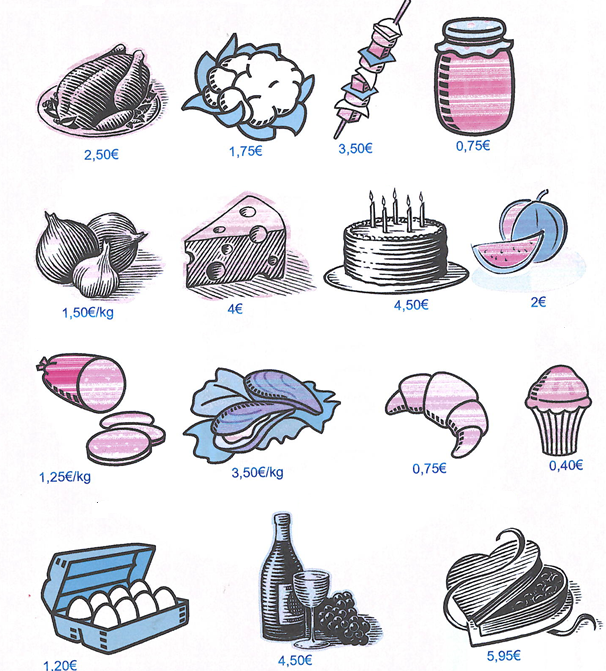 En sachant que nous serons 10 à table, peux tu m’aider à budgétiser mon repas…En entrée, je souhaiterai pouvoir proposer 100 g de saucisson à chacun ainsi qu’un œuf dur !En plat de résistance, j’hésite entre une brochette par personne et du poulet que je pourrai aisément partager (pour être prévoyant, je prends 1 poulet pour 4 personnes !)Quelle est l’offre la plus économique ? A combien s’élève la différence de prix entre ces 2 viandes ?En accompagnement, je préparerai du chou-fleur. Mes proportions sont les suivantes : 1 pour 4 personnes. Combien vais-je devoir en acheter pour 10 personnes ? Combien cela me coûtera-t-il ?4 fromages différents :En dessert, j’ai prévu d’acheter un gâteau pour 6 personnes. Combien vais-je devoir en acheter pour 10 personnes ? Combien cela me coûtera-t-il ?Afin de faire plaisir à mes invités, j’ai prévu de leur acheter à chacun une boîte de chocolat, ainsi qu’une mignardise (petit gâteau) pour faire un café gourmand !Combien vais-je dépenser en tout ? Au minimum (avec le poulet) :                                                                               Au maximum (avec les brochettes) : 